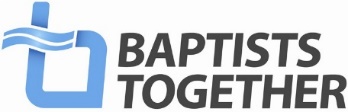 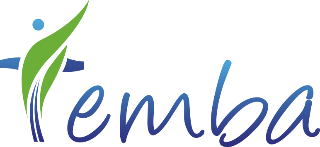 BUGB Excellence in Safeguarding Training2022 Training FeesThe EMBA organise and run Safeguarding Trainings to resource our churches in this vitally important aspect of church life.  As followers of Christ we have a Gospel responsibility to ensure that we are giving of our very best to all those we welcome amongst us and that we do so within an atmosphere of safety and security.  The BUGB Excellence in Safeguarding Trainings enable workers in our churches to access church-specific, high quality and up to date, expert led safeguarding training at a subsidised rate!  Every delegate attending training receives a training booklet to take away with them, opportunity to share with and learn from workers in other EMBA churches and have opportunity to ask questions and seek advice from a trained trainer with experience in safeguarding.  All delegates receive a certificate of attendance following training.  COSTThe EMBA offer a discounted rate of £10.00 per person per training if your church is giving to Home Mission.  All churches currently NOT giving to Home Mission will be charged £20.00 per person per training.Further information about Home Mission is available here.If finance is an issue for your church, please contact a member of the Regional Team as we wouldn’t want the cost of training to prevent people from attending.PAYMENT METHODSPayment by BACS transfer is preferred:Account Name: East Midland Baptist AssociationSort Code: 30-92-59 	Account Number: 03368748 PLEASE NOTE: To pay by BACS please book in by emailing Becky Nicholls at safeguarding.emba@gmail.com and a BACS reference code will be allocated to you. This will help identify your payment so it can be correctly allocated to your booking.For group bookings, it is preferred if a church can make one payment for all attending.  Payment can also be made by cheque (made payable to ‘East Midland Baptist Association’) and sent to the EMBA Office FAO Becky Nicholls (EMBA Safeguarding Administrator).REFUNDSDue to the costs involved in running safeguarding training we are receiving all payments as non-refundable and as a contribution to the costs that the Association are incurring which would otherwise be covered by giving to Home Mission.